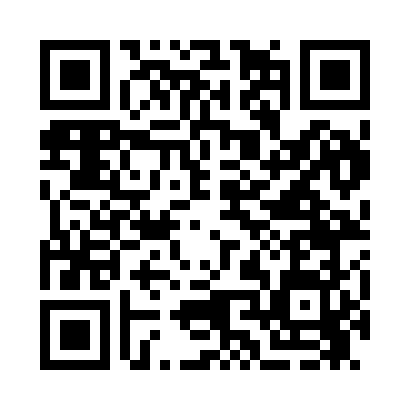 Prayer times for Crain Place, Montana, USAWed 1 May 2024 - Fri 31 May 2024High Latitude Method: Angle Based RulePrayer Calculation Method: Islamic Society of North AmericaAsar Calculation Method: ShafiPrayer times provided by https://www.salahtimes.comDateDayFajrSunriseDhuhrAsrMaghribIsha1Wed4:145:511:025:008:149:522Thu4:125:501:025:008:159:543Fri4:105:481:025:018:179:554Sat4:085:471:025:018:189:575Sun4:065:451:025:028:199:596Mon4:045:441:025:028:2110:017Tue4:025:421:025:038:2210:038Wed4:005:411:025:038:2310:059Thu3:585:401:025:038:2410:0710Fri3:565:381:025:048:2610:0911Sat3:545:371:025:048:2710:1012Sun3:525:361:025:058:2810:1213Mon3:505:351:025:058:2910:1414Tue3:485:331:025:068:3010:1615Wed3:465:321:025:068:3210:1816Thu3:455:311:025:068:3310:2017Fri3:435:301:025:078:3410:2218Sat3:415:291:025:078:3510:2319Sun3:395:281:025:088:3610:2520Mon3:385:271:025:088:3710:2721Tue3:365:261:025:098:3910:2922Wed3:345:251:025:098:4010:3023Thu3:335:241:025:098:4110:3224Fri3:315:231:025:108:4210:3425Sat3:305:221:025:108:4310:3626Sun3:285:211:025:118:4410:3727Mon3:275:211:035:118:4510:3928Tue3:265:201:035:118:4610:4029Wed3:245:191:035:128:4710:4230Thu3:235:191:035:128:4810:4331Fri3:225:181:035:128:4810:45